BẢN ĐĂNG KÝ THAM DỰ CHƯƠNG TRÌNH KẾT NỐI KINH DOANH TRỰC TUYẾN – IE EXPO CHINA 2020Hạn đăng ký trước ngày 20/ 07/ 2020Địa điểm: Tầng 4, Văn phòng Hiệp Hội Công nghiệp Môi Trường, 655 Phạm Văn Đồng, Cổ Nhuế, Bắc Từ Liêm, Hà NộiThời gian tổ chức:Doanh nghiệp về Xử lý chất thải rắn: 		10h00 – 12h00 Ngày 27/07/2020Doanh nghiệp về Xử lý nước thải:			14h00 – 16h00 Ngày 27/07/2020Doanh nghiệp về Quan trắc và Xử lý khí thải: 	10h00 – 12h00 Ngày 28/07/20201. Tên công tyTên tiếng Việt: …………………….………………………………………………………………………Tên tiếng Anh: …………………………………………………………………………………………….2. Điện thoại:………………………………………………………………………………………………Email: …………………………………………...........................Website:……………………………….3. Người liên hệ: ………………………………………………. Số di động: ............................................4. Lĩnh vực hoạt động của doanh nghiệp:…………………………………………………………………5. Danh sách thành viên tham dự:Triển lãm thương mại quốc tế về Giải pháp công nghệ môi trường:Nước, Chất thải, Không khí và Đất – IE expo China 2020Từ ngày 13 – 15 tháng 08 năm 2020| Trung tâm triển lãm quốc tế Thượng HảiAsia’s Leading Trade Fair for Environmental Technology Solutions: Water, Waste, Air and SoilAugust 13 –15, 2020| Shanghai New International Expo Centerwww.ie-expo.com 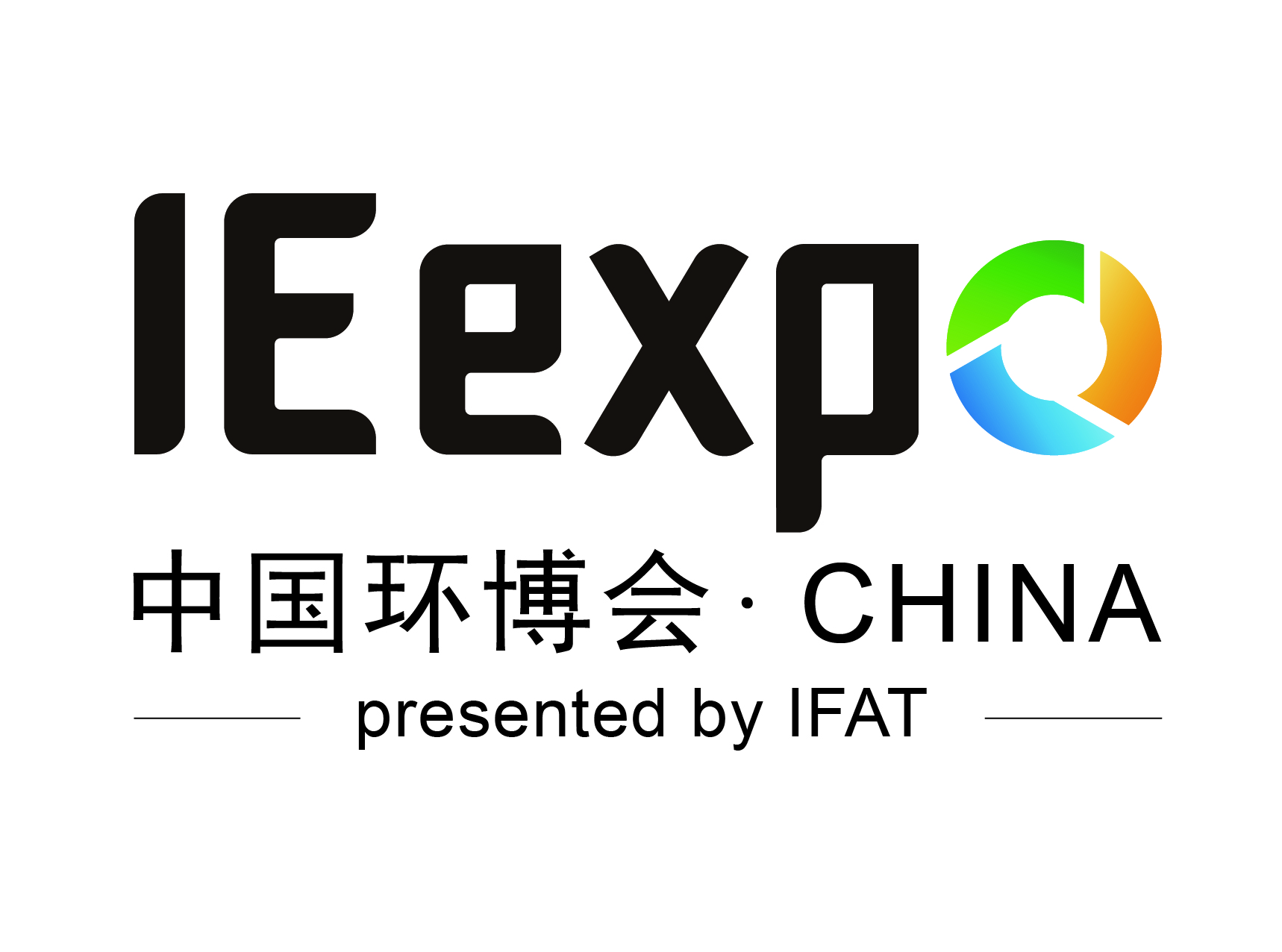 STTHọ tênChức vụSố di độngEmail12Hiệp hội Công nghiệp Môi trường Việt NamĐ/c: 655 Phạm Văn Đồng, Cổ Nhuế, Bắc Từ Liêm, Hà NộiTel: 024 3732 7155                      Fax: 024 3732 7155 Ms. Hương: 0973 622 052/ vanphong.veia@gmail.comMr. Kiên: 0915 892 993/ trankienpham1984@gmail.com Website: www.veia.com.vnBan tổ chức Triển lãm IE expo China 2020 tại Việt NamĐ/c: Tầng 2, Tòa nhà ITEC, Số 6, Ngõ 107 Trần Duy Hưng,P.Trung Hòa, Q.Cầu Giấy, Hà Nội.Tel: (+84) 24 35562 292 / Fax: (+84) 24 35562 293Hoàng Thúy Vinh - 0903 292 854/ thuyvinh@mmivietnam.com.vn Võ Kim Hương - 0787 000 355/ huongvo@mmivietnam.com.vnwww.itec.com.vn  | www.ie-expo.com Ngày            tháng            năm  2020                Lãnh đạo Doanh nghiệp(Ký tên & đóng dấu)